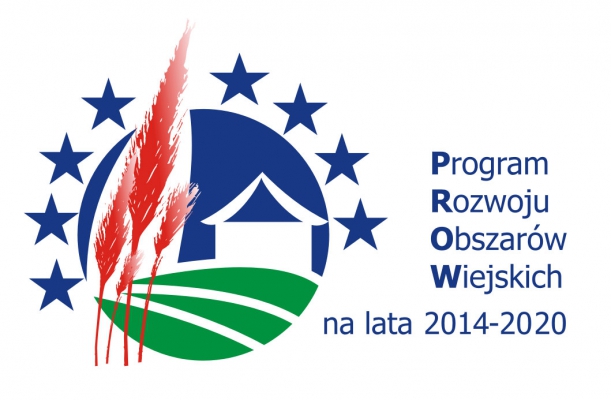 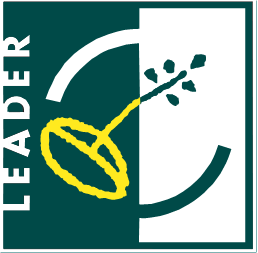 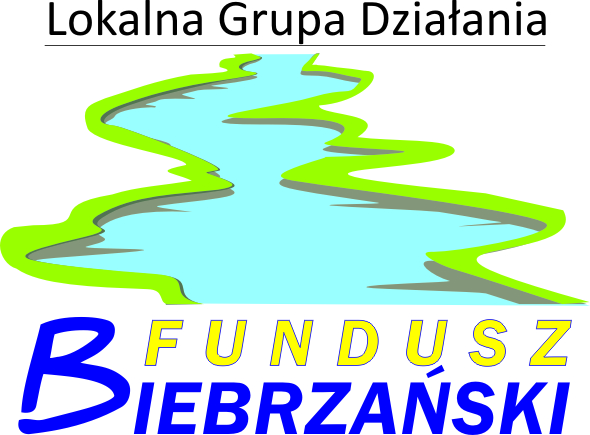 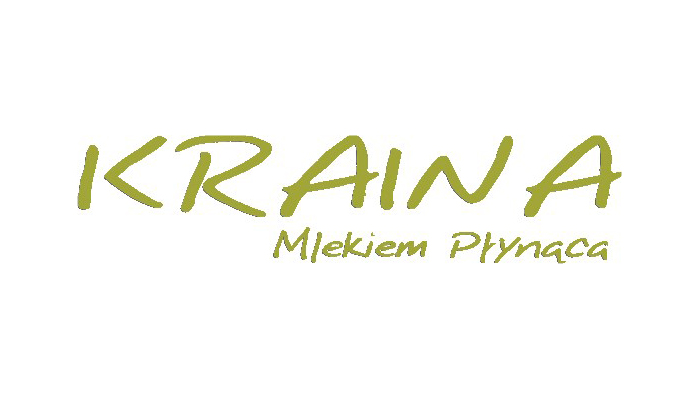 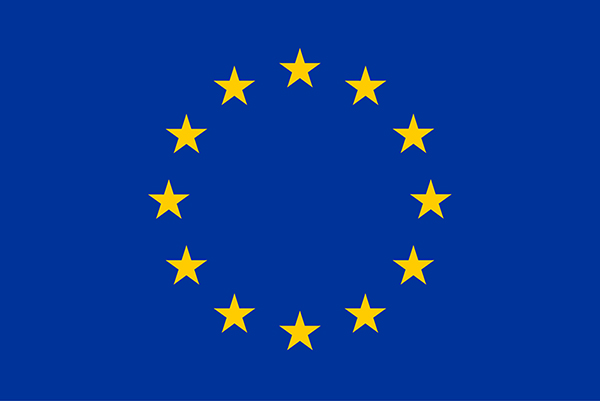 Konkurs na „Najładniejsze regionalne stoisko”Suchowola, dnia 21 sierpnia 2022 r.§ 1Postanowienia ogólne1. Niniejszy Regulamin określa zasady i warunki uczestnictwa w konkursie na „Najładniejsze regionalne stoisko” zwanego dalej jako „Konkurs”, organizowanego w ramach realizacji projektu pn.: „Produkt Lokalny Naszą Wartością” współfinansowanego ze środków Unii Europejskiej w ramach poddziałania 19.3 „Przygotowanie i realizacja działań w zakresie współpracy z lokalną grupą działania” objętego Programem Rozwoju Obszarów Wiejskich na lata 2014 – 2020 w Suchowoli w dniu 21 sierpnia 2022 r. 2. Organizatorem Konkursu jest Lokalna Grupa Działania – Fundusz Biebrzański, ul. Plac Kościuszki 21, 16-150 Suchowola zwana dalej jako „Organizator”.3. Treść niniejszego Regulaminu zostaje podana do publicznej wiadomości i będzie dostępna do czasu rozstrzygnięcia Konkursu:‒ poprzez zamieszczenie na stronie internetowej Organizatora: http://biebrza-leader.pl,‒ w siedzibie Organizatora,‒ w trakcie trwania Konkursu.4. Organizator oświadcza, że Konkurs nie jest grą losową, loterią fantową, zakładem wzajemnym, loterią pomocową, których wynik zależy od przypadku, ani żadną inną formą gry losowej przewidzianej w ustawie z dnia 19 listopada 2009 r. o grach hazardowych (Dz. U. z 2020 r. poz. 2094, z późn. zm.).§ 2Cel KonkursuCelem Konkursu jest:1. Promowanie bogactwa i różnorodności lokalnych tradycji kulinarnych i kulturalnych.2. Podtrzymywanie działalności Kół Gospodyń Wiejskich i Stowarzyszeń oraz tradycji regionalnych i ludowych.3. Promowanie oraz informowanie o produktach regionalnych, metodach ich produkcji, a także systemach jakości produktów rolnych i żywnościowych.§ 3Przedmiot Konkursu1. Przedmiotem Konkursu jest przygotowanie stoiska wystawienniczego zwanego dalej „Stoiskiem” w Suchowoli w dniu 21 sierpnia 2022 r. § 4Warunki uczestnictwa i zgłoszenie do Konkursu1. Uczestnikami Konkursu mogą być Koła Gospodyń Wiejskich oraz Stowarzyszenia skupiające osoby z terenów wiejskich Lokalnej Grupy Działania – Fundusz Biebrzański oraz Stowarzyszenia Lokalna Grupa Działania „Kraina Mlekiem Płynąca”, których celem statutowym działania jest m.in. promocja i pielęgnowanie lokalnych tradycji kulinarnych, działalność wspomagająca rozwój wspólnot i społeczności lokalnych, rozwój kultury ludowej, w tym w szczególności kultury lokalnej i regionalnej; upowszechnianie i rozwój form współdziałania, gospodarowania i racjonalnych metod prowadzenia gospodarstw domowych.2. W Konkursie nie mogą uczestniczyć pracownicy Organizatora. 3. Warunkiem udziału w Konkursie jest uczestnictwo i przygotowanie stoiska przez Koła Gospodyń Wiejskich/Stowarzyszenia w dniu 21.08.2022 r. do godz. 13.00  oraz zgłoszenie go do konkursu na formularzu zgłoszeniowym stanowiącym załącznik nr 1 do 16.08.2022 r. 4. Każde Koło Gospodyń Wiejskich/Stowarzyszenie może zgłosić do udziału w Konkursie wyłącznie jedno stoisko.5. Przystąpienie do Konkursu oraz akceptacja niniejszego Regulaminu, z którym Koło Gospodyń Wiejskich/Stowarzyszenie zobowiązane są się zapoznać następuje w momencie przekazania do Organizatora Formularza zgłoszeniowego.6. W przypadku, gdy podane w Formularzu zgłoszeniowym dane do kontaktu w zakresie adresu korespondencyjnego, adresu e-mail i/lub numeru telefonu są własnością osoby fizycznej, osoba, której dane dotyczą udziela Organizatorowi zgody na ich przetwarzanie poprzez akceptację zgody na ich przetwarzanie zawartej w treści oświadczeń pod Formularzem zgłoszeniowym.7. Udział w Konkursie jest dobrowolny i bezpłatny.8. Udział w Konkursie jest równoznaczny z wyrażeniem zgody na warunki uczestnictwa, określone w postanowieniach niniejszego Regulaminu, z którymi Koło Gospodyń Wiejskich/Stowarzyszenie zobowiązane są do zapoznania.9. Zgłoszone stoisko musi być wynikiem indywidualnej twórczości członków Kola Gospodyń Wiejskich/Stowarzyszenia.10. W trakcie Konkurs, będą wykonywane przez Organizatora zdjęcia i/lub materiały filmowe, które mogą być rozpowszechniane w celach promocyjno-informacyjnych oraz dokumentujące realizację wydarzenia z wykorzystaniem dowolnego medium.§ 5Organizacja i przebieg KonkursuOgłoszenie o organizacji Konkursu zostanie podane do publicznej wiadomości poprzez:‒ zamieszczenie na stronie internetowej http://biebrza-leader.pl/,‒ rozesłanie w formie elektronicznej do Kół Gospodyń Wiejskich/Stowarzyszeń.§ 6Komisje Konkursowe1. Organizator:1) powołuje Komisję Konkursową, która składa się co najmniej z 3 osób;2) określa organizację oraz tryb pracy Komisji Konkursowej;3) sprawuje nadzór nad Komisją Konkursową w zakresie zgodnościrozstrzygnięcia Konkursu z Regulaminem Konkursu;4) zatwierdza rozstrzygnięcie Konkursu, które jest ostateczne i nie przysługuje od niego odwołanie.2. Komisja konkursowa jest niezależna w ocenie i wyborze laureata Konkursu.3.Komisja konkursowa przygotowuje protokół z wynikami Konkursu podpisany przez wszystkich członków Komisji.5. Pracami komisji kieruje Przewodniczący. Obrady Komisji Konkursowej są tajne. 6. Komisja Konkursowa nagradza 3 stoiska nagrodami rzeczowymi.7. W przypadku uzyskania przez dwa stoiska jednakowej oceny, ustalenie najładniejszego stoiska odbędzie się w drodze głosowania członków Komisji Konkursowej, poprzedzonego dyskusją, a w razie równej liczby głosów – ostateczna decyzja należy do Przewodniczącego Komisji.§ 7Kryteria oceny1. Komisja Konkursowa przy ocenie stoiska i wyłonieniu zwycięzców Konkursu kierować się będzie następującymi kryteriami:1) ogólny wygląd i estetyka stoiska;2) aranżacja i kompozycja stoiska oraz oryginalny sposób ekspozycji;3) nakład pracy i różnorodność materiałów użytych do aranżacji stoiska.§ 8Ogłoszenie wyników Konkursu1. Rozstrzygnięcie Konkursu zostanie ogłoszone w godz. 15:00 – 16:00 w dniu 21.08.2022 r.2. Nagrody w konkursie są rzeczowe.3. Nagrody nie można zamienić na inną nagrodę, ani na ekwiwalent pieniężny.4. Nagrody zostaną wręczone laureatom Konkursu, zgodnie z wynikami oceny Komisji Konkursowej, przeprowadzonej w trybie określonym w § 6 niniejszego Regulaminu w dniu wydarzenia.5. Dowodem wydania nagrody będzie protokół odbioru, podpisany przez przedstawiciela nagrodzonego Koła Gospodyń Wiejskich/Stowarzyszenia.6. Organizator nie ponosi odpowiedzialności za brak możliwości lub utrudnienia odbioru nagrody z przyczyn leżących po stronie Laureata. W wypadku nieodebrania nagrody Koło Gospodyń Wiejskich/Stowarzyszenie traci prawo do nagrody.7. Wszelkie reklamacje dotyczące ewentualnych wad nagrody należy zgłaszać do jej producenta lub sprzedawcy. Organizator przekaże laureatom konkursu dokumenty, umożliwiające dochodzenia roszczeń z tytułu rękojmi za wady lub gwarancji jakości od sprzedawcy lub producenta nagrody.8. Laureat konkursu zwolniony jest z obowiązku zapłaty podatku dochodowego od nagrody.§ 9Zasady wykluczania i unieważnienia Konkursu1. Uczestnicy niespełniający warunków wymienionych w § 4 niniejszego Regulaminu podlegają wykluczeniu z udziału w Konkursie. Do podjęcia decyzji o wykluczenia Uczestnika uprawniona jest Komisja Konkursowa.2. Organizator zastrzega sobie prawo do unieważnienia Konkursu, w dowolnym czasie, w przypadku zaistnienia sytuacji:‒ nie zgłoszono, co najmniej trzech stoisk.3. Organizatorowi przysługuje również uprawnienie do unieważnienia Konkursu w każdym czasie, bez podania przyczyny.§ 10Informacja o przetwarzaniu danych osobowych1. Administrator danych osobowych.Administratorem, czyli podmiotem decydującym o celach i środkach przetwarzania danych pozyskanych w związku z organizacją Konkursu jest Lokalna Grupa Działania – Fundusz Biebrzański  (zwany dalej LGD – Fundusz Biebrzański) z siedzibą w 16-150 Suchowola Plac Kościuszki 21. Z administratorem może się Pani/Pan skontaktować poprzez adres e-mail: inspektor@biebrza-leader.pl lub pisemnie na adres korespondencyjny: Lokalna Grupa Działania – Fundusz Biebrzański, Plac Kościuszki 21, 16 – 150 Suchowola.2. Inspektor Ochrony Danych Osobowych.W LGD – Fundusz Biebrzański wyznaczono Inspektora Ochrony Danych Osobowych, z którym może się Pani/Pan skontaktować w sprawach ochrony i przetwarzania swoich danych osobowych pod adresem e-mail: inspektor@biebrza-leader.pl lub pisemnie na adres naszej siedziby, wskazany w pkt 1.3. Cele i podstawy prawne przetwarzania danych osobowych. Jako administrator, na podstawie zgody na przetwarzanie danych osobowych, Organizator przetwarzać będzie dane osobowe zawarte w Formularzu zgłoszeniowym w zakresie imienia i nazwiska osoby upoważnionej do reprezentowania Koła Gospodyń Wiejskich/Stowarzyszenia oraz w zakresie adresu korespondencyjnego, nr telefonu i adresu email – wyłącznie w przypadku gdy dane te dotyczą osoby fizycznej reprezentującej Koło Gospodyń Wiejskich/Stowarzyszenie. Pozyskane dane przetwarzane będą w celach związanych z organizacją, przeprowadzeniem i rozstrzygnięciem Konkursu a także w przypadku laureatów Konkursu w celach związanych z udokumentowaniem odbioru nagrody oraz w celu realizacji obowiązków Organizatora dotyczących ewidencji korespondencji i archiwizacji dokumentacji zgodnie z ustawą o narodowym zasobie archiwalnym i archiwach (Dz.U. z 2020 r. poz. 164), co stanowi o zgodnym z prawem przetwarzaniu danych osobowych w oparciu o przesłankę legalności ich przetwarzania, o których mowa w art. 6 ust. 1 lit. a i c rozporządzenia Parlamentu Europejskiego i Rady (UE) 2016/679 z dnia 27 kwietnia 2016 r. w sprawie ochrony osób fizycznych w związku z przetwarzaniem danych osobowych i w sprawie swobodnego przepływu takich danych oraz uchylenia dyrektywy 95/46/WE (ogólne rozporządzenie o ochronie danych) (Dz. Urz. UE L 119 z 04.05.2016), dalej jako RODO. Organizator przetwarzać będzie wizerunek osób utrwalony w trakcie wydarzenia zgodnie z art. 81 ust. 2 pkt 2 z dnia 4 lutego 1994 r. o prawie autorskim i prawach pokrewnych (Dz.U. z 2021 r. poz. 1062) w celach promocyjno-informacyjnych oraz dokumentujących wydarzenie. Wszystkim osobom, których dane osobowe Organizator przetwarza na podstawie zgody na ich przetwarzanie przysługuje prawo do wycofania wyrażonej zgody na przetwarzanie danych osobowych, ale cofnięcie zgody nie wpływa na zgodność z prawem przetwarzania, którego dokonano na podstawie zgody przed jej wycofaniem. W przypadku wycofania zgody na przetwarzanie danych osobowych Organizator usunie dane osobowe przetwarzane na podstawie zgody o ile nie wskaże innej podstawy prawnej na dalsze ich przetwarzanie.4. Okres przetwarzania danych osobowych.Pozyskane dane przetwarzane będą przez Organizatora do czasu osiągnięcia celu, dla którego zostały pozyskane lub do czasu odwołania zgody i/lub przez okresy przewidziane przepisami prawa w tym zakresie, w tym przez okres przechowywania dokumentacji określony w przepisach powszechnych i uregulowaniach wewnętrznych LDG – Fundusz Biebrzański w zakresie archiwizacji dokumentów, który może zostać przedłużony o okres dochodzenia roszczeń przysługujących LGD – Fundusz Biebrzański i w stosunku do niego. Zgodnie z uregulowaniami wewnętrznymi dokumentacja dotycząca organizacji Konkursu przechowywane będzie przez okres 5 lat licząc od dnia 1 stycznia roku następnego po roku w którym Konkurs zostanie rozstrzygnięty.5. Odbiorcy danych osobowych.Przetwarzane w celach określonych w pkt. 3 dane osobowe mogą zostać udostępnione innym odbiorcom, jeżeli będzie wynikać to z przepisów prawa. Do tych danych osobowych mogą też mieć dostęp podmioty przetwarzające dane w naszym imieniu (podmioty przetwarzające), np. podmioty świadczące usługi informatyczne, usługi niszczenia dokumentów, jak również inni administratorzy danych osobowych przetwarzający dane we własnym imieniu, np. podmioty prowadzące działalność pocztową lub kurierską. 6. Prawa osób, których dane dotyczą.Zgodnie z RODO osobom, których dane będą przetwarzane w celach określonych w pkt. 3 przysługuje:1) prawo do wycofania zgody na przetwarzanie danych osobowych (dotyczy danych przetwarzanych na podstawie zgody),2) prawo dostępu do swoich danych osobowych i otrzymania ich kopii,3) prawo do sprostowania (poprawiania) swoich danych osobowych,4) prawo do usunięcia danych osobowych, w sytuacji, gdy przetwarzanie danych nie następuje w celu wywiązania się z obowiązku wynikającego z przepisu prawa lub w ramach sprawowania władzy publicznej,5) prawo do ograniczenia przetwarzania danych, przy czym przepisy odrębne mogą wyłączyć możliwość skorzystania z tego praw. W celu skorzystania z któregokolwiek z tych uprawnień, prosimy o kontakt z Inspektorem Ochrony Danych Osobowych, wskazany w pkt. 2) lub pisemnie na adres naszej siedziby, wskazany w pkt 1). Wszystkie osoby, których dane przetwarzamy mają prawo do wniesienia skargi do Prezesa Urzędu Ochrony Danych Osobowych na niezgodne z prawem przetwarzanie danych osobowych.7. Informacja o wymogu/dobrowolności podania danych osobowych.Podanie danych osobowych Organizatorowi ma charakter dobrowolny, ale jest warunkiem niezbędnym do zgłoszenia i udziału w Konkursie. § 11Postanowienia końcowe1. Niniejszy Regulamin jest jedynym dokumentem określającym zasady udziału w Konkursie.2. Postanowienia Regulaminu stanowią podstawę do prowadzenia Konkursu, a ich interpretacja należy do Komisji Konkursowej.3. W trakcie trwania Konkursu Organizator zastrzega sobie możliwość zmiany postanowień Regulaminu w każdym czasie, jeżeli nie wpłynie to na pogorszenie warunków uczestnictwa w Konkursie.4. Organizator Konkursu nie ponosi odpowiedzialności za podanie przez osoby upoważnione do reprezentowania Koła Gospodyń Wiejskich/Stowarzyszenia w Formularzach zgłoszeniowych niepełnych lub nieprawdziwych danych.5. W sprawach nieuregulowanych w Regulaminie Konkursu mają zastosowanie powszechnie obowiązujące przepisy prawa.6. Osobą upoważnioną do kontaktu z Uczestnikami Konkursu w zakresiewszelkich pytań, uwag i wyjaśnień dotyczących Regulaminu Konkursu orazorganizacji konkursu, jest: Sylwia Murza tel.: 509-352-191, e-mail: sylwiamurza@biebrza-leader.pl 7. Organizator przechowywać będzie dokumentację Konkursu przez okres 6 lat od dnia rozstrzygnięcia Konkursu w sposób gwarantujący jej bezpieczeństwo.